7. разред  - музичка култураДраги седмаци, прошле седмице сте читали о бечким класичарима и слушали њихове композиције. Читали сте и о Лудвигу ван Бетовену.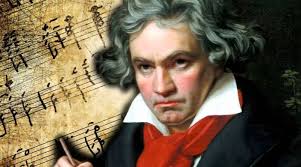 Научили сте да је Симфонију број 9 је написао потпуно глув. У 4. став (део) ове композиције је увео солисте и хор који певају чувену ''Оду радости'', хајде да се подсетите:https://www.youtube.com/watch?v=Whn1urlpWvw    (премотај на 1,25)''Ода радости'' (немачки: Ode an die Freude) је химна коју је немачки песник Фридрих Шилер написао 1785. године, славећи идеал братства и уједињености човечанства. Композитор Лудвиг ван Бетовен ју је уврстио у четврти став своје Симфоније бр. 9 из 1823. године, након чега је постала нарочито позната.Бетовенова ''Ода радости'', у адаптацији Херберта фон Карајана, усвојена је 1972. године као химна Савета Европе, а 1986. године као химна Европске уније.Ово је текст химне преведен на српски језик:Радост искра све лепоте, кћери из Елизија Опојна ти моћ красоте, узвишена мисија.Твоје снове вежу нити што растави мода злаСви ће људи браћа бити, крило твоје спајат зна.А сада послушајте како звучи ''Ода радости'' на српском језику, у извођењу хора и оркестра и певајте заједно са њима. Ова верзија је настала сада, за време ванредног стања, у изолацији:https://www.youtube.com/watch?v=DifD2s8H_tIУживајте у музици 